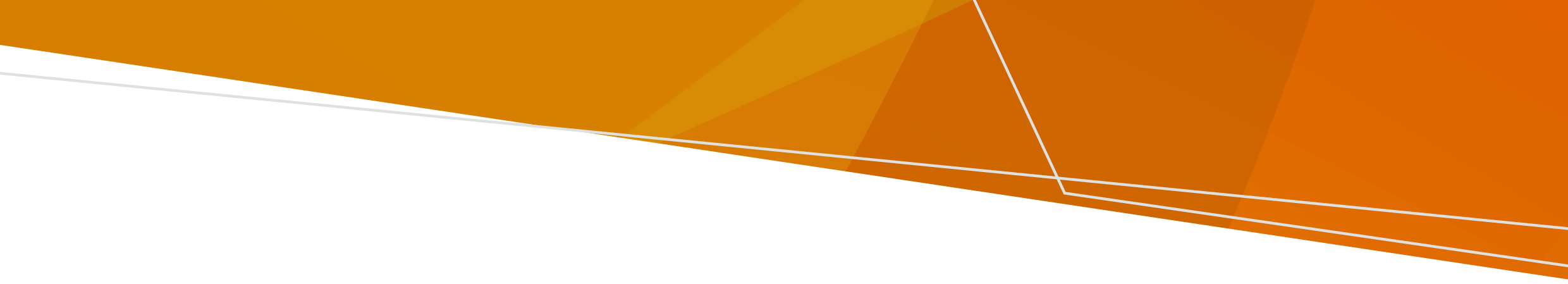 Markaad ku soo noqonayso aagga daadadku saameeyeen, xayawaanka duurjoogta ah, oo ay ku jiraan jiirka, masaska ama caarada, ayaa laga yaabaa inay ku xayiran yihiin gurigaaga, daashka ama beertaada. Sida loola tacaalo masaska Marka aad dibadda joogtid: xidho kabo adag, galoofyada iyo surwaal dheer si aad u ilaaliso lugahaagafiiro gaar ah u yeelo gacmahaaga iyo cagahaaga markaad wax nadiifinayso daadadka ka dibhaddii aad aragto mas, dib u noqo oo u oggolow inuu jidkiisa ku sii socdo - ha taabanka digtoonow masaska biyaha ku dhex dabaalanaya waa inaad ka saartaa qashinka agagaarka gurigaaga sababtoo ah waxay soo jiidan kartaa masaska, caarada, iyo jiirka.Haddii aad ku aragto mas gurigaaga, ha argagixin, dib uga soo noqo si tartiib ah oo u oggolow inuu sii socdo. Ha taaban. Ka wac Wasaraada Deegaanka, Dhulka, Biyaha iyo Qorshaynta 136 186 si aad u hesho liiska dadka masaska qabto ee agagaarkaaga. Haddii mas ku qaniino: ha dhaqin maqaarka ku xeeran meesha lagaa qaniinayha dhaq dhaqaaqin oo hel gargaar caafimaad oo degdeg ah adigoo wacaya 000jiifso ama la fadhiiso qaniinyada inta ka hoosaysa heerka wadnahaaga. ku dabool meesha dhar nadiif ah oo qallalan. Haddii la heli karo, faashad adag oo lagu wareejiyo barta qaniinyada ayaa sidoo kale lagu talinayaa.xasuusnoow wakhtiga qaniinyada iyo marka faashadda la saaray ha isticmaalin tamashle (tourniquet), jar qaniinyada si aad sunta u sii deyso ama isku day inaad sunta ka nuugta boogta.Sida loola tacaalo caarada Haddii ay ku qaniinto caaro: dhaq meesha lagaa qaniinay oo isticmaal baraf si ay xanuunka kaaga caawiso cadaadis (pressure) ha saarin isla markiiba raadso gargaar caafimaad haddii ay ku qaniintay caarada dhabarka cas (redback spider) ama haddii calaamadahaagu ka sii daraan. Sida loola tacaalo jiirka iyo cayayaankaJiirka ayaa leh cudurro. Waa inaad meesha ka saartaa cuntada iyo waxyaalaha kale ee gabbaad siin kara jiirka. Tuur qashinka oo dabool saar weelka qashinka. Dhig dabinnada jiirka loo dhigo meelaha engegan haddii loo baahdo. Ka fogow biyaha fadhiidka ah maadaama ay kaneecadu ku dhex dhalato. Dabool jidhkaaga intii suurtogal ah oo isticmaal daawada kaneecada. Duqsigu wuxuu keenaa cudurro. Isla markiiba nadiifi cuntada qashinka noqotay maadaama ay tahay meel duqsigu ku tarmo. Haddii uu xayawaan ku qaniino ama ku dhaawaco ama ku mudo cayayaan ka raadi talo dhakhtarkaaga ama wac kalkaalisada-la waco 24 saacadood maalintii, 7 maalmood isbuucii 1300 60 60 24.Si aad ugu heshid daabacaadan qaab sahlan, iimayl u dir pph.communications@health.vic.gov.au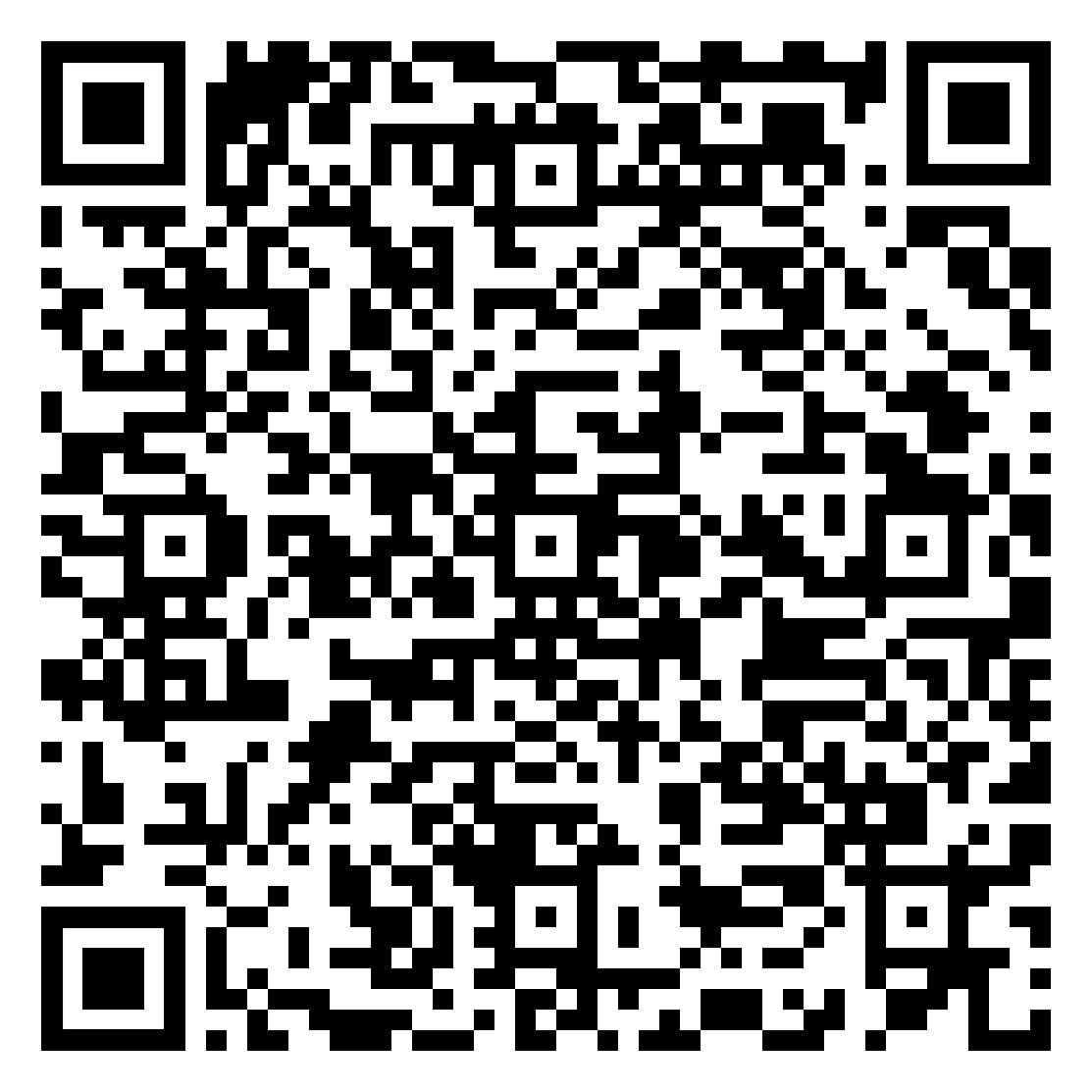 Daadadka - xayawaanka iyo khatarta cayayaankaWarbixin ku saabsan sida loola dhaqmo xayawaanka iyo cayayaanka daadadka ka dibSomali | SoomaaliOFFICIAL